Урок 10 апреля (пятница 14.00).Сольфеджио.Вспомни правила:Что такое гамма.Сколько ступеней в гамме.Что такое тоникаКакие ступени устойчивые и неустойчивые.Что такое разрешение.Перепиши гамму Ре мажор. Подпиши ступени.Обозначь устойчивые и неустойчивые звуки. Разрешение.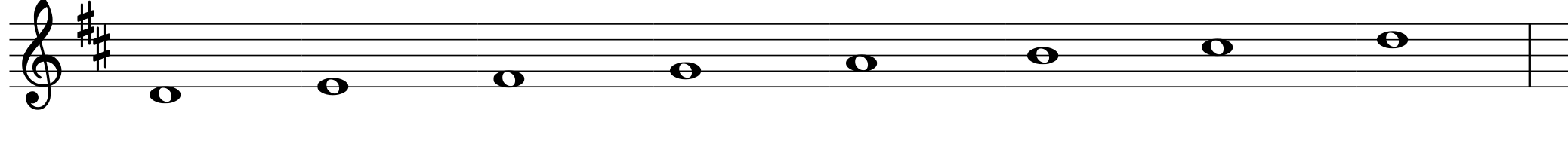 Перепиши мелодию в тетрадь.Раздели на такты.Прохлопай ритм мелодии.Подпиши ступени.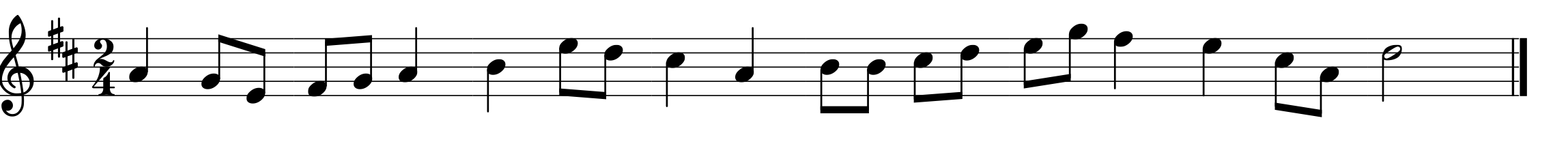 Слушание музыки.Продолжаем знакомиться с темой «Программная инструментальная музыка».Запишите в тетради тему урока.Тема урока: «Детская музыка» С. С. Прокофьева.Сегодня, ребята, вы познакомитесь с музыкой композитора Сергея Сергеевича Прокофьева – с некоторыми пьесами из альбома под названием «Детская музыка». Фортепианный альбом детских пьес С. Прокофьева - это как бы мир ребенка в музыкальных интонациях и образах, это взгляд ребенка на мир изумленными, широко раскрытыми от удивления глазами: всё необычно!.. Всё – будто в первый раз!.. Это долгий день ребенка с раннего утра до позднего вечера, запечатленный в музыкальных образах. Композитор рассказал о событиях в жизни ребенка, начиная с утреннего пробуждения и кончая вечерним покоем! Рассказывает С. Прокофьев об этом своим музыкальным языком, своим стилем, используя упрощенные ритмы с остротой гармонии. У него свой характерный мелодический рисунок, в котором простота линий сочетается с непривычными изгибами и угловатостями. Стиль музыки С. Прокофьева отличается непривычным соединением простого и сложного.Русский песенный склад мелодии и скачки, перекрещивания в фортепианном сопровождении— все это делает музыку С. Прокофьева непривычной. И светлый, улыбчивый тон, радость жизни — все это тоже Прокофьев!«Детская музыка» - это целый цикл программных фортепианных миниатюр.Сборник Сергея Сергеевича Прокофьева «Детская музыка», состоящий из 12 пьес, продолжает традицию детских фортепианных сборников - «Альбома для юношества» Роберта Шумана и «Детского альбома» Петра Ильича Чайковского. Пьесы, которые вы сейчас услышите, являются своего рода пейзажными зарисовками.«Утро». Послушайте это произведение. (Постарайтесь ответы на вопросы записать в тетрадь)Назовите средства музыкальной выразительности (динамика, регистр), используемые композитором для изображения утреннего пейзажаКак на фортепиано можно показать простор между небом и землей, травой и облаками?Что помогает вам наблюдать за постепенным пробуждением дня?Какие чувства вызывает у вас эта музыка? 2. «Вечер» . А сейчас вы услышите другую, контрастную пьесу из этого же фортепианного альбома С. Прокофьева. Обратите внимание на средства музыкальной выразительности. Чем они будут отличаться от музыкального языка пьесы «Утро»?В каком регистре звучит мелодия пьесы «Вечер»?Что вы можете рассказать о динамике?Как звучит мелодия? Что слышно в характере интонации пьесы: песенность, танцевальность или маршевость?Как звучит аккомпанемент? Что он напоминает?Сколько частей? Какой рисуется образ?Музыка для слушания на сайте школы в разделе 3 класс (среда) Кравченко Т. Г.